ФЕДЕРАЛЬНОЕ АГЕНТСТВО ЖЕЛЕЗНОДОРОЖНОГО ТРАНСПОРТАФедеральное государственное бюджетное образовательное учреждение высшего образования«Петербургский государственный университет путей сообщения Императора Александра I»(ФГБОУ ВО ПГУПС)Кафедра «Экономика транспорта»РАБОЧАЯ ПРОГРАММАдисциплины«УПРАВЛЕНИЕ ПРОЕКТАМИ» (Б1.Б.19)для направления38.03.02«Менеджмент»по профилю«Производственный менеджмент»Форма обучения – очнаяСанкт-Петербург2018ЛИСТ СОГЛАСОВАНИЙ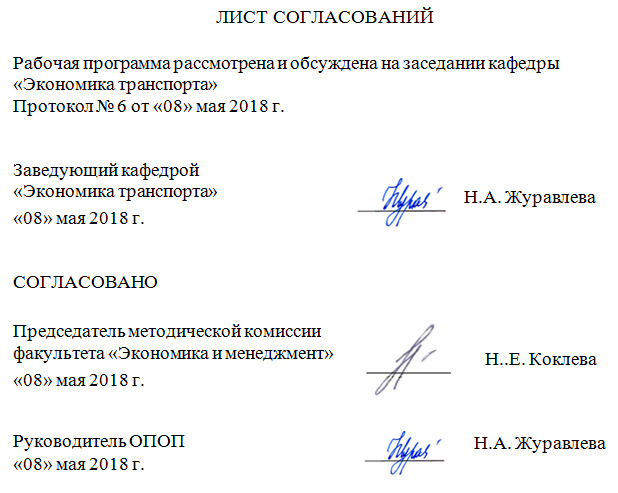 Рабочая программа рассмотрена и обсуждена на заседании кафедры «Экономика транспорта»Протокол № 6 от «23» марта 2016 г.СОГЛАСОВАНО1. Цели и задачи дисциплиныРабочая программа составлена в соответствии с ФГОС ВО, утвержденным «12»  января2016 г., приказ №7по направлению подготовки 38.03.02 «Менеджмент» по дисциплине «Управление проектами» (Б1.Б.19).Целью освоения дисциплины «Управление проектами» является приобретение базовых знаний в области методологии управления проектами; развитие навыков разработки и реализации проекта; формирование требований к личным качествам и профессиональным обязанностям менеджеров проекта.Для достижения поставленных целей решаются следующие задачи:изучение базовых понятий и терминов теории управления проектами;изучение методических основ управления проектами; задач и ситуаций, возникающих в процессе управления; требований к личным и профессиональным качествам менеджера проекта;получение представлений об инструментарии управления проектами, в том числе специализированных программных продуктах;овладение навыками разработки и управления проектом; работы в проектной команде.2. Перечень планируемых результатов обучения по дисциплине, соотнесенных с планируемыми результатами освоения основной профессиональной образовательной программыПланируемыми результатами обучения по дисциплине являются: приобретение знаний, умений и навыков.В результате освоения дисциплины обучающийся должен:ЗНАТЬ:стандарты в области управления проектами;базовые понятия и термины теории управления проектами; инструменты и методы управления проектами;профессиональные компетенции членов проектной команды и принципы организации ее работы на этапах жизненного цикла проекта;УМЕТЬ:устанавливать взаимосвязи между базовыми понятиями и терминами теории управления проектами;применять инструменты и методы управления проектами;инициировать проект;разрабатывать базовые планы проекта;определять профессиональные компетенции членов проектной команды;ВЛАДЕТЬ:общей методологией и инструментарием по управлению проектами;принципиальной схемой документооборота проекта; подходами к оценке личных качеств менеджера проекта и его способности к работе в команде.Приобретенные знания, умения и навыки, характеризующие формирование компетенций,осваиваемые в данной дисциплине, позволяют решать профессиональные задачи, приведенные в соответствующем перечне по видам профессиональной деятельности в п. 2.4общей характеристики основной профессиональной образовательной программы (ОПОП). Изучение дисциплины направлено на формирование следующих общепрофессиональных компетенций (ОПК):способность проектировать организационные структуры, участвовать в разработке стратегий управления человеческими ресурсами организаций, планировать и осуществлять мероприятия, распределять и делегировать полномочия с учетом личной ответственности за осуществляемые мероприятия (ОПК – 3).Процесс изучения дисциплины направлен на формирование следующих профессиональных компетенций (ПК), соответствующих видам профессиональной деятельности, на которые ориентирована программа бакалавриата:организационно-управленческаядеятельность:способность участвовать в управлении проектом, программой внедрения технологических и продуктовых инноваций или программой организационных изменений (ПК-6);владение навыками поэтапного контроля реализации бизнес-планов и условий заключаемых соглашений, договоров и контрактов/умением координировать деятельность исполнителей с помощью методического инструментария реализации управленческих решений в области функционального менеджмента для достижения высокой согласованности при выполнении конкретных проектов и работ (ПК-7);информационно-аналитическая деятельность:умение моделировать бизнес-процессы и использовать методы реорганизации бизнес-процессов в практической деятельности организаций (ПК-13);предпринимательская деятельность:владение навыками координации предпринимательской деятельности в целях обеспечения согласованности выполнения бизнес-плана всеми участниками (ПК-19);владение навыками подготовки организационных и распорядительных документов, необходимых для создания новых предпринимательских структур (ПК-20).Область профессиональной деятельности обучающихся, освоивших данную дисциплину, приведена в п. 2.1 общей характеристики ОПОП.Объекты профессиональной деятельности обучающихся, освоивших данную дисциплину, приведены в п. 2.2 общей характеристики ОПОП.3. Место дисциплины в структуре основной профессиональной образовательной программыДисциплина «Управление проектами» (Б1.Б.19)относится к базовой части и является обязательной для обучающегося.4. Объем дисциплины и виды учебной работыДля очной формы обучения: Примечание:Э – экзаменКП – курсовой проект5. Содержание и структура дисциплины5.1 Содержание дисциплины5.2 Разделы дисциплины и виды занятийДля очной формы обучения:6. Перечень учебно-методического обеспечения для самостоятельной работы обучающихся по дисциплине7. Фонд оценочных средств для проведения текущего контроля успеваемости и промежуточной аттестации обучающихся по дисциплинеФонд оценочных средств по дисциплине «Управление проектами» является неотъемлемой частью рабочей программы и представлен отдельным документом, рассмотренным на заседании кафедры «Экономика транспорта» и утвержденным заведующим кафедрой.8. Перечень основной и дополнительной учебной литературы, нормативно-правовой документации и других изданий, необходимых для освоения дисциплины8.1 Перечень основной учебной литературы, необходимой для освоения дисциплиныМередит Джек Р., Мантел, мл. Сэмюэль Дж. Управление проектами. 8-е изд. — Санкт-Петербург: Питер 2014 г.— 640 с. — Электронное издание — Режим доступа: http://ibooks.ru/reading.php?productid=342035В. М. Ильина О. Н. под ред. Управление проектами: фундаментальный курс. — Москва: ВШЭ 2013 г.— 620 с. — Электронное издание. — Режим доступа: http://ibooks.ru/reading.php?productid=338068Коваленок Т.П. Управление проектами : учеб. пособие - СПб. : ПГУПС, 2011. - 73 с.СпассковаА.Н.Управление проектами: методические указания и задания для практических занятий - СПб.: ФГБОУ ВПО ПГУПС, 2015. - 26 с.8.2 Перечень дополнительной учебной литературы, необходимой для освоения дисциплиныТроцкий М., Груча Б., Огонек К. Управление проектами [Электронный ресурс]  - М.: Финансы и статистика, 2011. - 304 с.  - Режим доступа: http://e.lanbook.com/books/element.php?pl1_id=53708.3 Перечень нормативно-правовой документации, необходимой для освоения дисциплиныГОСТ Р 54869-2011 Проектный менеджмент. Требования к управлению проектом. М.: Стандартинформ, 2012. – 12 с.Руководство к Своду знаний по управлению проектами. Project Management Institute (USA). - 5-еизд. - Москва : Олимп-Бизнес, 2014. – 586с.8.4 Другие издания, необходимые для освоения дисциплины1.	Спасскова А.Н.Управление проектами: методические указания и задания для практических занятий - СПб.: ФГБОУ ВПО ПГУПС, 2015. - 26 с.9. Перечень ресурсов информационно-телекоммуникационной сети «Интернет», необходимых для освоения дисциплиныЛичный кабинет обучающегося и электронная информационно-образовательная среда. [Электронный ресурс]. – Режим доступа: http://sdo.pgups.ru/  (для доступа к полнотекстовым документам требуется авторизация).Электронная библиотека издательского дома «Гребенников», http://www.grebennikon.ru, свободный доступ, необходима регистрация на сайте.Электронно-библиотечная система Издательство «Лань», e.lanbook.com Национальная ассоциация управления проектами, http://www.sovnet.ru, свободный (необходима регистрация на сайте). — Загл. с экрана. Московское отделение PMI (Институт проектного менеджмента), http://www.pmi.ru,свободный (необходима регистрация на сайте). — Загл. с экрана.Институт проектного менеджмента (PMI, USA),http://www.pmi.orgМеждународная ассоциация управления проектами (IPMA) http://www.ipma.chУправление проектами. Информационно-аналитический журнал, http://www.pmmagazine.ru, свободный (необходима регистрация на сайте). — Загл. с экрана.10. Методические указания для обучающихся по освоению дисциплиныПорядок изучения дисциплины следующий:Освоение разделов дисциплины производится в порядке, приведенном в разделе 5 «Содержание и структура дисциплины». Обучающийся должен освоить все разделы дисциплины с помощью учебно-методического обеспечения, приведенного в разделах 6, 8 и 9 рабочей программы. Для формирования компетенций обучающийся должен представить выполненные типовые контрольные задания или иные материалы, необходимые для оценки знаний, умений и навыков, предусмотренные текущим контролем (см. фонд оценочных средств по дисциплине).По итогам текущего контроля по дисциплине, обучающийся должен пройти промежуточную аттестацию (см. фонд оценочных средств по дисциплине).11. Перечень информационных технологий, используемых при осуществлении образовательного процесса по дисциплине, включая перечень программного обеспечения и информационных справочных системПеречень информационных технологий, используемых при осуществлении образовательного процесса по дисциплине «Управление проектами»:технические средства (компьютерная техника, наборы демонстрационного оборудования); методы обучения с использованием информационных технологий (демонстрация мультимедийных материалов, компьютерный лабораторный практикум и т.д.);электронная информационно-образовательная среда Петербургского государственного университета путей сообщения Императора Александра I [Электронный ресурс]. Режим доступа:  http://sdo.pgups.ru. Дисциплина обеспечена необходимым комплектом лицензионного программного обеспечения, установленного на технических средствах, размещенных в специальных помещениях и помещениях для самостоятельной работы:Операционная система Windows;MS Office;перечень прикладного программного обеспечения (системы тестирования, профессиональные пакеты прикладных программ: MicrosoftProject)перечень информационных справочных систем. 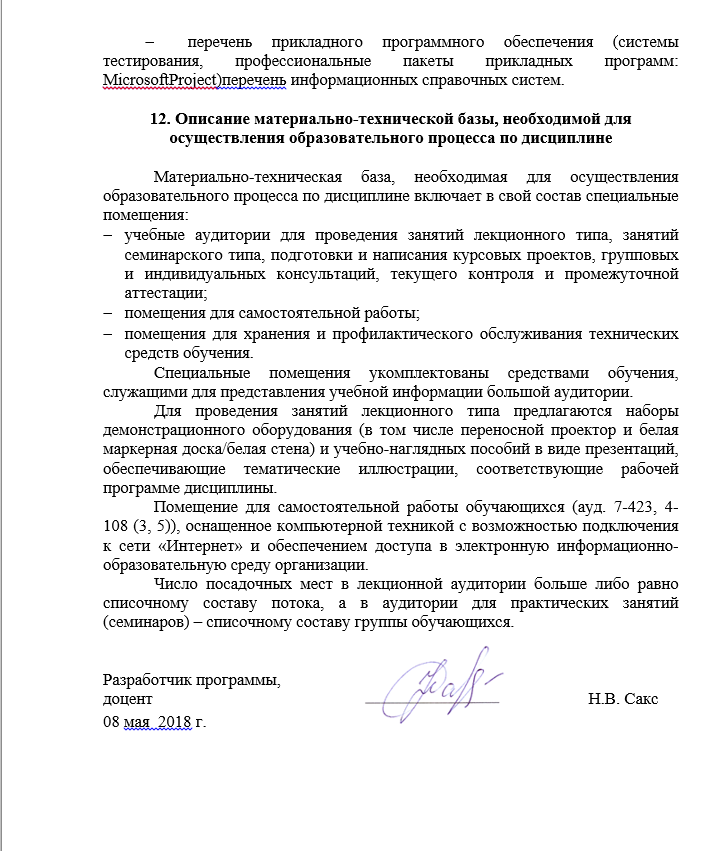 12. Описание материально-технической базы, необходимой для осуществления образовательного процесса по дисциплинеМатериально-техническая база, необходимая для осуществления образовательного процесса по дисциплине включает в свой состав специальные помещения: учебные аудитории для проведения занятий лекционного типа, занятий семинарского типа, подготовки и написания курсовых проектов, групповых и индивидуальных консультаций, текущего контроля и промежуточной аттестации; помещения для самостоятельной работы;помещения для хранения и профилактического обслуживания технических средств обучения. Специальные помещения укомплектованы средствами обучения, служащими для представления учебной информации большой аудитории.Для проведения занятий лекционного типа предлагаются наборы демонстрационного оборудования (в том числе переносной проектор и белая маркерная доска/белая стена) и учебно-наглядных пособий в виде презентаций, обеспечивающие тематические иллюстрации, соответствующие рабочей программе дисциплины.Помещение для самостоятельной работы обучающихся (ауд. 7-423, 4-108 (3, 5)), оснащенное компьютерной техникой с возможностью подключения к сети «Интернет» и обеспечением доступа в электронную информационно-образовательную среду организации.Число посадочных мест в лекционной аудитории больше либо равно списочному составу потока, а в аудитории для практических занятий (семинаров) – списочному составу группы обучающихся. 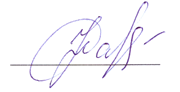 Разработчик программы,доцент                                                   				               Н.В. Сакс08 мая  2018 г.Заведующий кафедрой «Экономика транспорта»Н.А. Журавлёва«23» марта 2016 г.Председатель методической комиссии факультета «Экономика и менеджмент»«23» марта 2016 г.Н.Е. КоклеваРуководитель ОПОП«23» марта 2016 г.Н.А. ЖуравлёваВид учебной работыВсего часовСеместрВид учебной работыВсего часов6Контактная работа (по видам учебных занятий)8080В том числе:лекции (Л)3232практические занятия (ПЗ)4848лабораторные работы (ЛР)--Самостоятельная работа (СРС) (всего)5555Контроль4545Форма контроля знанийЭ, КПЭ, КП Общая трудоемкость: час / з.е.180/ 5180/ 5№ п/пНаименование раздела дисциплиныСодержание раздела1Основные понятия и термины методологии управления проектамиПроектный подход в общей теории менеджмента. Ключевые стандарты в области управления проектами. Определение понятия «Проект». Признаки проекта. Отличие проекта от функциональной деятельности. Измерения проекта. Результаты проекта. Ключевые составляющие управления проектом. Конкурирующие ограничения проекта. Типология проектов. Управление проектами в рамках стратегических целей организации.2Жизненный цикл проекта и организацияНазначение жизненного цикла. Структура жизненного цикла и ключевые характеристики. Взаимосвязь жизненного цикла проекта и продукта. Назначение фазы проекта. Взаимосвязи между фазами. Применение итеративного подхода в управлении проектом. Влияние характеристик организации (структура, культурные нормы, базы знаний и т.д.) при реализации проекта. Ключевые положения влияния организационной структуры. Структура организации проекта. Офис управления проектами.3Заинтересованные стороны проектаОпределение ключевых участников проекта. Личностные характеристики менеджера проекта. Профессиональные компетенции членов проектной команды. Управление ожиданиями заинтересованных сторон проекта.4Группы процессов управления проектами и их взаимодействиеГруппы процессов управления проектами: инициации; планирования; исполнения; мониторинга и управления; завершения. Взаимодействие групп процессов в рамках проекта. Основные документы проекта. Причины неудач проектов. Разрешение проблем, связанных с проектом.5Методы и инструменты управления проектамиМетоды и инструменты управления: интеграцией проекта, содержанием проекта; сроками проекта; стоимостью проекта.№ п/пНаименование раздела дисциплиныЛПЗЛРСРС1Основные понятия и термины методологии управления проектами66-102Жизненный цикл проекта и организация68-63Заинтересованные стороны проекта68-54Группы процессов управления проектами и их взаимодействие48-145Методы и инструменты управления проектами1218-20Итого3248-55№п/пНаименование разделаПеречень учебно-методического обеспечения1Основные понятия и термины методологии управления проектамиМередит Джек Р., Мантел, мл. Сэмюэль Дж. Управление проектами. 8-е изд. — Санкт-Петербург: Питер 2014 г.— 640 с. — Электронное издание — Режим доступа: http://ibooks.ru/reading.php?productid=342035В. М. Ильина О. Н. под ред. Управление проектами: фундаментальный курс. — Москва: ВШЭ 2013 г.— 620 с. — Электронное издание. — Режимдоступа: http://ibooks.ru/reading.php?productid=338068Коваленок Т.П. Управление проектами : учеб. пособие - СПб. : ПГУПС, 2011. - 73 с.2Жизненный цикл проекта и организацияМередит Джек Р., Мантел, мл. Сэмюэль Дж. Управление проектами. 8-е изд. — Санкт-Петербург: Питер 2014 г.— 640 с. — Электронное издание — Режим доступа: http://ibooks.ru/reading.php?productid=342035В. М. Ильина О. Н. под ред. Управление проектами: фундаментальный курс. — Москва: ВШЭ 2013 г.— 620 с. — Электронное издание. — Режим доступа: http://ibooks.ru/reading.php?productid=338068Коваленок Т.П. Управление проектами : учеб. пособие - СПб. : ПГУПС, 2011. - 73 с.3Заинтересованные стороны проектаМередит Джек Р., Мантел, мл. Сэмюэль Дж. Управление проектами. 8-е изд. — Санкт-Петербург: Питер 2014 г.— 640 с. — Электронное издание — Режим доступа: http://ibooks.ru/reading.php?productid=342035В. М. Ильина О. Н. под ред. Управление проектами: фундаментальный курс. — Москва: ВШЭ 2013 г.— 620 с. — Электронное издание. — Режим доступа: http://ibooks.ru/reading.php?productid=338068Коваленок Т.П. Управление проектами : учеб. пособие - СПб. : ПГУПС, 2011. - 73 с.СпассковаА.Н.Управление проектами: методические указания и задания для практических занятий - Санкт-Петербург: ФГБОУ ВПО ПГУПС, 2015. - 26 с. 4Группы процессов управления проектами и их взаимодействиеМередит Джек Р., Мантел, мл. Сэмюэль Дж. Управление проектами. 8-е изд. — Санкт-Петербург: Питер 2014 г.— 640 с. — Электронное издание — Режим доступа: http://ibooks.ru/reading.php?productid=342035В. М. Ильина О. Н. под ред. Управление проектами: фундаментальный курс. — Москва: ВШЭ 2013 г.— 620 с. — Электронное издание. — Режим доступа: http://ibooks.ru/reading.php?productid=338068Коваленок Т.П. Управление проектами : учеб. пособие - СПб. : ПГУПС, 2011. - 73 с.СпассковаА.Н.Управление проектами: методические указания и задания для практических занятий - Санкт-Петербург: ФГБОУ ВПО ПГУПС, 2015. - 26 с.5Методы и инструменты управления проектамиМередит Джек Р., Мантел, мл. Сэмюэль Дж. Управление проектами. 8-е изд. — Санкт-Петербург: Питер 2014 г.— 640 с. — Электронное издание — Режим доступа: http://ibooks.ru/reading.php?productid=342035В. М. Ильина О. Н. под ред. Управление проектами: фундаментальный курс. — Москва: ВШЭ 2013 г.— 620 с. — Электронное издание. — Режим доступа: http://ibooks.ru/reading.php?productid=338068Коваленок Т.П. Управление проектами : учеб. пособие - СПб. : ПГУПС, 2011. - 73 с.СпассковаА.Н.Управление проектами: методические указания и задания для практических занятий - Санкт-Петербург: ФГБОУ ВПО ПГУПС, 2015. - 26 с. 